附件3：做好 “团员教育评议结果”记录以2021年上半年优团优干评选结果为依据，获得校级优秀团员、校级优秀团干部的录入为“优秀”，未获得荣誉的团员录入为“合格”，2021级本、研新生录入为“合格”登录支部账号-群体活动-组织生活注：活动类型--支部大会-团员教育评议；“党史学习教育”选“是”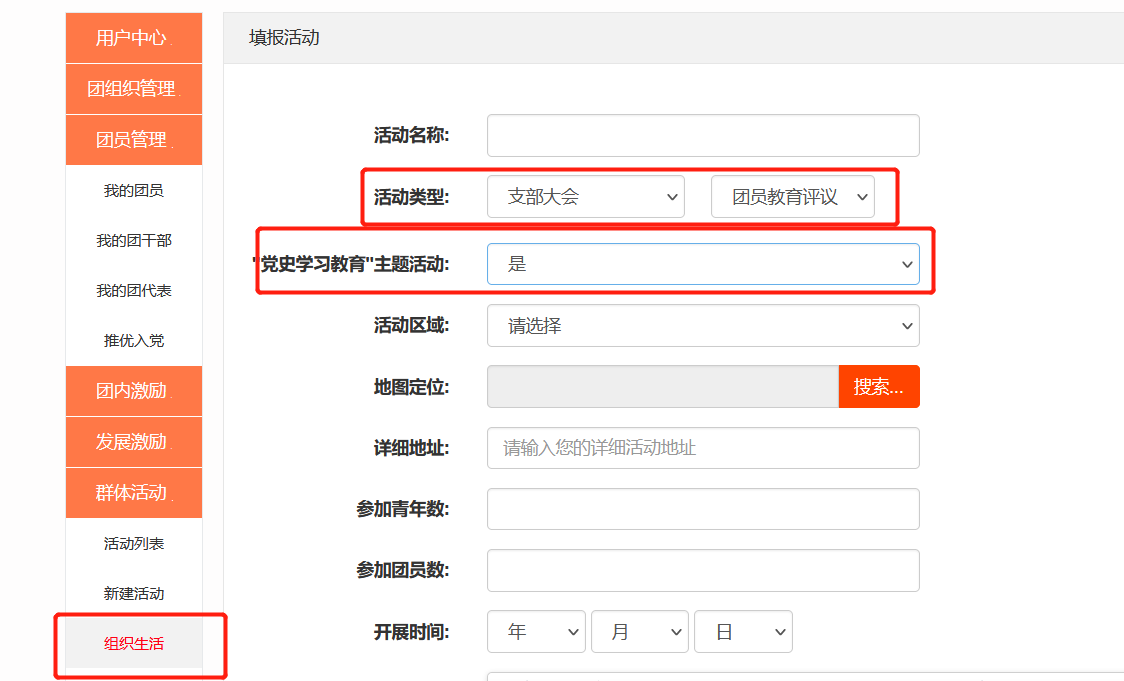 各支部务必制作以下示例word作为附件上传，并采用其他如图片、附件等形式将流程、结果描述清楚, 之前就团员教育评议均要求各支部组织过支部大会进行讨论和投票，可以上传当时支部大会的照片，并附上必要的文字说明。21级本、研新生制作录入结果的word即可。示例：序号姓名学号团员教育评议结果录入等级1张三1924xxxx校级优秀团员/团干部优秀2李四1924xxxx无合格345